ул.Школьная, 2, пос.Манычский, Республика Калмыкия, 359013тел/факс/84745/97253, manicheskoe.smo@mail.ru                                                  Р Е Ш Е Н И Еот  11 ноября  2019 года              №  14а                               п.Манычский"Об утверждении Правил благоустройства санитарного содержания территории Манычского сельского муниципального образования Республики Калмыкия"В соответствии с Федеральным законом от 06.10. 2003 г. N 131-ФЗ "Об общих принципах организации местного самоуправления в Российской Федерации" на основании приказа Министерства регионального развития Российской Федерации N 613 от 27 декабря 2011 г. "Об утверждении методических рекомендаций по разработке норм и правил по благоустройству территорий муниципального образования", Собрание депутатов Манычского сельского муниципального образования Республики КалмыкияРЕШИЛО:1. Признать утратившим силу Решение Собрания депутатов Манычского сельского муниципального образования Республики Калмыкия от 04.05.2012 г. N 5 "Об утверждении Правил благоустройства и содержания территории Манычского сельского муниципального образования Республики Калмыкия ".2. Утвердить новые прилагаемые Правила благоустройства и санитарного содержания территории Манычского сельского муниципального образования Республики Калмыкия.3. Обнародовать настоящее решение.Председатель Собрания депутатовМанычского сельскогомуниципального образованияРеспублики Калмыкия                                                                 В.В.ПономаревГлава (ахлачи) Манычского сельского муниципального образованияРеспублики Калмыкия                                                                 О.И.КузьменкоУТВЕРЖДЕНЫРешением Собрания депутатов Манычского  сельского муниципального образования Республики КалмыкияN  14а  от  11.11.  2019 г.ПРАВИЛАБЛАГОУСТРОЙСТВА И САНИТАРНОГО СОДЕРЖАНИЯ ТЕРРИТОРИИМАНЫЧСКОГО СЕЛЬСКОГО МУНИЦИПАЛЬНОГО ОБРАЗОВАНИЯРЕСПУБЛИКИ КАЛМЫКИЯЧАСТЬ I. ОБЩИЕ ПОЛОЖЕНИЯРаздел 1. Назначение правил благоустройства Манычского сельского муниципального образования Республики Калмыкия и сфера их действия.1.1. Правила благоустройства и санитарного содержания территории Манычского сельского муниципального образования Республики Калмыкия (далее именуемые Правила) разработаны в соответствии с Конституцией Российской Федерации, федеральными законами, нормативными правовыми актами Российской Федерации, Уставом Манычского сельского муниципального образования Республики Калмыкия.1.2. Настоящие правила обязательны для:- должностных лиц, подготавливающих соответствующие условия, осуществляющих и контролирующих жилищно-коммунальную деятельность, находящихся в ведении сельского поселения;- граждан и юридических лиц, являющихся владельцами, арендаторами, пользователями собственной и (или) прилегающей территории.Настоящие Правила регулируют деятельность указанных субъектов и их взаимодействие в отношении:а) подготовки технических и иных условий для принятия и осуществления проектных решений о благоустройстве сельского поселения;б) разработки и согласования проектов создания или изменения объектов (элементов) благоустройства сельского поселения, а также их осуществления;в) организации и осуществления работ по праздничному оформлению сельского поселения;г) контроля за использованием, созданием и изменением объектов (элементов) сельского поселения и применения штрафных санкций в случаях правонарушений;д) внесения дополнений и изменений в настоящие Правила;е) иных действий, связанных с регулированием деятельности по благоустройству сельского поселения.1.3. Настоящие Правила применяются наряду с нормативными правовыми актами органов местного самоуправления Манычского сельского муниципального образования Республики Калмыкия, регулирующими деятельность по благоустройству, обязательными нормативами и стандартами, установленными в целях обеспечения безопасности жизни, деятельности и здоровья людей, сохранения окружающей природной среды, иными обязательными требованиями.Раздел 2. Основные понятия, применяемые в настоящих Правилах.Территория сельского поселения - среда, сочетающая в себе созданные человеком строения, сооружения, объекты благоустройства и природные компоненты, подчиняющаяся определенным экологическим и общественно-социальным закономерностям.Ландшафт сельского поселения - открытые незастроенные пространства сельского поселения - улицы и дороги, водоемы, дворы жилой застройки и земельные участки общественных зданий, территории предприятий и учреждений, иные пространства в сочетании с их окружением.Природный ландшафт - территориальный комплекс природной пространственной среды, в пределах которой основные ландшафтные компоненты - земная кора, воздух, вода, растительный и животный мир - образуют взаимосвязанное и взаимообусловленное единство, не затронутое деятельностью человека.Благоустройство сельского поселения - совокупная деятельность по благоустройству территорий сельского поселения, изменению (реконструкции), поддержанию в надлежащем состоянии внешнего вида зданий, сооружений и объектов благоустройства, формирующая комфортную среду жизнедеятельности.Благоустройство территорий - процесс создания, изменения и поддержания в надлежащем состоянии объектов (элементов) благоустройства и озеленения различных функциональных территорий сельского поселения или их частей, формирующих ландшафт поселения во взаимосвязи с природным ландшафтом.Объекты благоустройства - различные типы открытых пространств и их окружения:- улицы (в том числе пешеходные), дворы и тому подобное;- внешний вид фасадов зданий и сооружений (в том числе временных);- временные сооружения, их комплексы (в том числе торговые киоски, павильоны, стационарные лотки, отдельно стоящие объекты наружной рекламы и тому подобное).Элементы благоустройства сельского поселения - стационарные или временные (мобильные) сооружения, устройства, оборудование, возводимые или устанавливаемые на территориях открытых пространств, зданиях и сооружениях и являющиеся компонентами объектов благоустройства.Типовой элемент благоустройства - элемент благоустройства, многократно применяемый на территории сельского поселения и изготавливаемый в соответствии с установленными стандартами или техническими условиями предприятиями, имеющими соответствующие лицензии.Муниципальные территории - земли и природные ресурсы, включая территории общего пользования, находящиеся в управлении и распоряжении органов местного самоуправления (исключая земельные участки, приватизированные, находящиеся в собственности или пожизненном наследуемом владении), незастроенные территории, находящиеся в ведении муниципального образования.Собственная территория землепользования - земельный участок, предоставленный Администрацией Яшалтинского районного муниципального образования Республики Калмыкия и Администрацией Манычского сельского муниципального образования Республики Калмыкия юридическому или физическому лицу для использования, благоустройства (обустройства), строительства или реконструкции в пределах границ, установленных на кадастровой карте (плане).Прилегающая территория - ограниченный участок муниципальной территории общего пользования, прилегающий к собственной территории (земельному участку) или зданию, сооружению, закрепляемый в установленном порядке за владельцем, арендатором, пользователем собственной территории или здания (части здания), сооружения.Уборка территорий - вид деятельности, связанный со сбором, вывозом в специально отведенные места отходов производства и потребления, другого мусора, снега, а также иные мероприятия, направленные на обеспечение экологического и санитарно-эпидемиологического благополучия населения и охрану окружающей средыЧАСТЬ II. РЕГУЛИРОВАНИЕ ДЕЯТЕЛЬНОСТИ ПО БЛАГОУСТРОЙСТВУРаздел 3. Общие требования.3.1. Граждане и юридические лица, являющиеся собственниками, владельцами, пользователями собственной и (или) прилегающей территории, обязаны осуществлять благоустройство и содержание собственной и прилегающей территорий в соответствии с настоящими Правилами и Уставом Манычского сельского муниципального образования Республики Калмыкия, регулирующими деятельность по благоустройству и озеленению территории поселения.3.2. Участие граждан и юридических лиц в создании, изменении и поддержании в надлежащем состоянии благоустройства на муниципальных территориях осуществляется в соответствии с законодательством Российской Федерации и настоящими правилами.Раздел 4. Объекты благоустройства сельского поселения.4.1. Общее описание объектов благоустройства сельского поселения:4.1.1. К объектам благоустройства, представляющим собой различные типы открытых пространств муниципальных территорий, относятся улицы (в том числе и пешеходные), дворы (кроме земельных участков собственных территорий), иные типы открытых пространств общего пользования в сочетании с внешним видом окружающих их зданий, сооружений (в том числе временных).4.1.2. К отдельным объектам благоустройства, представляющим собой различные типы открытых пространств собственных территорий, относятся дворы многоквартирных жилых домов, земельные участки односемейных и блокированных жилых домов; территории организаций, учреждений, предприятий, производств и иных объектов недвижимости, находящихся в пользовании, аренде или собственности.Прилегающие территории также относятся к объектам благоустройства.4.1.3. Прилегающая территория, подлежащая уборке, содержанию в чистоте и порядке, включая тротуары, устанавливается в следующих границах:- до середины прилегающих дорог, проездов - при двусторонней застройке или на всю ширину улицы, включая 30 метров на противоположной стороне улицы, - при односторонней застройке;- до середины территорий, находящихся между двумя землевладениями;Въезды во дворы, территории дворов включаются в прилегающую территорию в соответствии с балансовой принадлежностью. Если землевладение находится внутри квартала, удалено от улиц, проездов и тому подобного, ширина прилегающей территории устанавливается не менее 30 метров по периметру собственной территории.Закрепление прилегающей территории за указанными в пункте 3.1. субъектами устанавливается постановлениями Администрации Манычского сельского муниципального образования Республики Калмыкия.4.1.4. Границы прилегающей территории, подлежащей благоустройству, и условия ее благоустройства согласовываются с Администрацией Манычского сельского муниципального образования Республики Калмыкия4.2. Порядок содержания, ремонта и изменения фасадов зданий, сооружений:4.2.1. Продолжительность эксплуатации любого временного сооружения на данном земельном участке устанавливается распоряжением Администрации.4.2.2. В процессе эксплуатации временного сооружения владелец обязан:- выполнять требования по содержанию и благоустройству земельного участка и прилегающей территории в соответствии с договором аренды участка;- обеспечивать пожаробезопасность сооружения, выполнять санитарные правила и нормы СанПиН 42-128-4690-88 "Правила санитарного содержания территории населенных мест";- проводить по мере необходимости косметический ремонт сооружения;- использовать временное сооружение по разрешенному назначению.4.2.3. Временные сооружения (торговые павильоны, киоски, остановочные павильоны и иные сооружения), устанавливаемые у тротуаров, пешеходных дорожек, мест парковок автотранспорта, проездов, не должны создавать помехи движению автотранспорта и пешеходов.4.2.4. Запрещается:- установка временных сооружений на территориях дворов жилых домов без согласия их жильцов;- самовольные изменения внешнего вида временных сооружений, их параметров (в том числе обкладка кирпичом).В случае самовольного изменения внешнего вида временных сооружений их владельцы привлекаются к административной ответственности в соответствии с законодательством Российской Федерации, при этом данные сооружения продолжают относиться к категории временных.Раздел 5. Элементы благоустройства сельского поселения.5.1. Общее описание элементов благоустройства сельского поселения.5.1.1. Элементы благоустройства сельского поселения (далее - элементы благоустройства) делятся на передвижные (мобильные) и стационарные, индивидуальные (уникальные) и типовые.5.1.2. К элементам благоустройства относятся:а) малые архитектурные формы - оборудование для игр детей и отдыха взрослого населения, ограждения;б) коммунальное оборудование - устройства для уличного освещения, урны и контейнеры для мусора, таксофоны и тому подобное;в) знаки адресации сельского поселения - аншлаги (указатели наименований улиц), номерные знаки домов, информационные стенды;г) элементы праздничного оформления.5.1.3. Стационарные элементы благоустройства - парапеты, ограждения, устройства уличного освещения и тому подобное - являются компонентами объектов благоустройства.5.2. Общие требования, предъявляемые к элементам благоустройства.5.2.1. Стационарные элементы благоустройства длительного или постоянного использования должны закрепляться так, чтобы исключить возможность их перемещения вручную.5.2.2. Элементы уличного оборудования (палатки, нестационарные лотки уличной торговли, скамьи, урны и контейнеры для мусора, таксофоны, иные малые архитектурные формы) не должны создавать помех движению пешеходов и автотранспорта.5.2.3. Не допускается установка палаток, нестационарных лотков, иного оборудования уличной торговли на прилегающей территории остановок общественного транспорта.5.2.4. Передвижное (мобильное) уличное торговое оборудование должно отвечать установленным стандартам и иметь приспособления для его беспрепятственного перемещения. Запрещается использование случайных предметов в качестве передвижного торгового оборудования.5.2.5. Малые архитектурные формы, коммунальное оборудование, индивидуальные и типовые элементы благоустройства (скамьи, урны, др.) следует изготавливать из долговечных материалов.5.2.6. Строительные площадки, в том числе реконструкции и капитального ремонта, должны ограждаться на период строительства сплошным (глухим) забором высотой не менее 2,0 м, выполненным в едином конструктивно-дизайнерском решении. Ограждения, непосредственно примыкающие к тротуарам, пешеходным дорожкам, следует обустраивать защитным козырьком.5.2.7. Освещенность улиц и дорог должна соответствовать действующим нормативам. Размещение устройств уличного освещения и иных источников искусственного наружного освещения должно осуществляться с учетом существующей застройки и озеленения территории и способствовать созданию безопасной среды, не создающей помехи уличному движению.5.2.8. Оборудование спортивно-игровых площадок должно соответствовать установленным стандартам и утвержденным проектным решениям. Детские площадки должны оборудоваться прочными конструкциями, соответствующими современным требованиям дизайна.Раздел 6. Благоустройство и озеленение территорий сельского поселения.6.1. Порядок регулирования деятельности по благоустройству и поддержанию в надлежащем состоянии территорий сельского поселения.Деятельность по благоустройству и поддержанию в надлежащем состоянии муниципальных территорий осуществляется муниципальными организациями, на балансе которых они находятся, за счет бюджета сельского поселения; собственных территорий - землепользователями в пределах границ отведенного им земельного участка за счет собственных средств; прилегающих территорий - гражданами и юридическими лицами, за которыми закреплена прилегающая территория в установленном порядке. Порядок закрепления прилегающих территорий устанавливается нормативным правовым актом органов местного самоуправления.6.2. Общие требования к благоустройству территорий.6.2.1. Благоустройство территорий сельского поселения включает в себя:а) вертикальную планировку и организацию рельефа;б) озеленение;в) устройство покрытий дорожных и пешеходных коммуникаций (улиц, открытых автостоянок, спортивно-игровых площадок и прочего);г) устройство уличного освещения;д) возведение или установку элементов благоустройства (малых архитектурных форм, парапетов, объектов наружной рекламы и прочего).6.2.2. При проектировании вертикальной планировки проектные отметки территории следует устанавливать исходя из условий максимального сохранения естественного рельефа, почвенного покрова и существующих древесных насаждений, возможности отвода поверхностных вод, минимального объема земляных работ и возможности использования вытесняемых грунтов на площадке строительства и благоустройства.6.2.3. Отвод поверхностных вод осуществляется в соответствии со строительными нормами и правилами СниП 2.04.03-85 "Канализация. Наружные сети и сооружения".6.2.4. Вертикальные отметки дорог, тротуаров, колодцев ливневой канализации определяются с учетом исключения возможности застаивания поверхностных вод и подтопления территорий.6.2.5. На территориях с высоким стоянием грунтовых вод, на заболоченных участках следует осуществлять мероприятия по понижению уровня грунтовых вод в соответствии со строительными нормами и правилами СниП 2.06.15-85 "Инженерная защита территорий от затопления и подтопления".6.3. К объектам социальной инфраструктуры относятся жилые, общественные и производственные здания и сооружения, включая сооружения общественного пассажирского транспорта, места отдыха, культурно-зрелищные и другие учреждения.6.4. Озеленение территории сельского поселения.Элементами озеленения территорий являются зеленые насаждения - деревья, кустарники, газоны и естественные природные растения.Озеленение и благоустройство, проводимые по инициативе граждан или их объединений на придомовых территориях, во дворах, осуществляются за счет средств и собственными силами жильцов.6.5. Порядок содержания и сохранения зеленых насаждений.6.5.1. Сохранность и надлежащий уход за зелеными насаждениями на собственных и прилегающих территориях землепользователи обязаны обеспечивать собственными силами в соответствии с настоящими Правилами.6.5.2. На работы по восстановлению утраченных элементов озеленения на участках озелененных территорий любой правовой принадлежности и формы землепользования проектная документация не требуется.6.5.3. На территориях скверов, на улицах, во дворах и других общественных местах запрещается:- рвать цветы, выкапывать корни многолетних растений;- ломать деревья, кустарники, вытаптывать газоны, цветники;- производить вырубку, обрезку, посадку или пересадку деревьев и кустарников без соответствующего разрешения;- прикреплять к деревьям рекламные щиты, привязывать веревки, провода и совершать другие действия, которые могут причинить вред зеленым насаждениям;- ездить на транспортных средствах и гужевых повозках (санях), водить (перегонять) вьючных, верховых или стадо животных по газонам, пешеходным дорожкам и тротуарам, ходить по газонам и сидеть на них;- складировать строительные и другие материалы, мусор;- производить земляные работы без соответствующего разрешения;- устраивать стоянки транспортных средств;- разжигать костры, сжигать опавшие листья;- повреждать, переставлять садово-парковую мебель, декоративные вазы, урны для мусора, другие малые архитектурные формы.6.5.4. Контроль за содержанием в надлежащем состоянии зеленых насаждений на всех территориях независимо от их правовой принадлежности осуществляет Администрация Манычского сельского муниципального образования Республики Калмыкия на основании Устава Манычского сельского муниципального образования Республики Калмыкия.6.5.5. Ответственность за сохранность зеленых насаждений возлагается на:- организации, предприятия, учреждения, собственников и арендаторов строений, землепользователей.6.6. Содержание малых архитектурных форм.6.6.1. Землепользователи несут ответственность за содержание и ремонт находящихся у них в собственности малых архитектурных форм.6.6.2. Ремонт и окраска малых архитектурных форм производится до наступления летнего сезона.6.7. Содержание объектов наружной рекламы и информации.6.7.1. Содержание, размещение и распространение рекламы, объявлений осуществляется в порядке, предусмотренном Федеральным законом "О рекламе".6.7.2. Агитационные печатные материалы размещаются в специально отведенных местах.Запрещается расклеивать афиши, объявления, агитационные печатные материалы на стенах зданий, деревьях, столбах и опорах линий наружного освещения и распределительных щитах, других объектах, не предназначенных для этой цели.6.8. Требования, предъявляемые к содержанию  территорий  общего пользования .6.8.1. Содержание территории  общего пользования включает в себя:- регулярную уборку от мусора, снега и льда;- устранение скользкости - посыпку песком или песко - соляной смесью проезжей части улиц, тротуаров, пешеходных дорожек;- содержание в чистоте и технически исправном состоянии контейнерных площадок, контейнеров для мусора;- отвод дождевых и талых вод;- сбор, размещение и вывоз твердых бытовых и иных отходов;- обеспечение сохранности зеленых насаждений и уход за ними;- восстановление территории после проведения земляных работ;- содержание в технически исправном состоянии входов, цоколей, отмосток зданий, ремонт и окраску витрин, вывесок, фасадов, крыш, ограждений зданий и сооружений;6.8.2. Землепользователи в пределах собственной и прилегающей территорий обязаны самостоятельно или по договору со специализированной организацией:- производить уборку тротуаров, дорог, дворовых территорий, зеленых насаждений и газонов;- Очищать и содержать в надлежащем состоянии канавы, трубы, дренажи, предназначенные для отвода поверхностных и грунтовых вод, элементы ливневой канализации, обеспечивать в весенний период беспрепятственный отвод талых вод;- Содержать в технически исправном состоянии находящиеся в их ведении дороги и проезды, оборудовать их системами отвода воды.- Содержать в чистоте и технически исправном состоянии покрытия дорог, тротуаров, внутриквартальных и дворовых проездов;6.8.3. Механизированная уборка дорог местного значения, улиц, тротуаров, площадей производится по договору специализированной организацией.6.8.4. Руководители учреждений обязаны содержать собственные и прилегающие территории в чистоте и порядке, игровые, детские, прочие площадки.6.8.5. Собственники или арендаторы магазинов, летних палаток и т. п. обязаны установить на прилегающей территории урны для мусора, контейнеры для сбора и вывоза отходов. Контейнеры и урны должны быть покрашены и иметь эстетический вид.6.9. Организация работ по уборке территорий.6.9.1. Зимняя уборка территорий производится в период с октября по апрель и включает в себя:- посыпку улиц, местных проездов и тротуаров песком или песко - соляной смесью. При угрозе повсеместного гололеда посыпка осуществляется до начала выпадения осадков. В первую очередь обрабатываются наиболее опасные участки дорог на подъемах, спусках, перекрестках, подходах к остановкам общественного транспорта специализированными организациями, собственниками или арендаторами зданий, сооружений;- очистку от снега и льда крышек люков водопроводных и канализационных колодцев и содержание их в состоянии, обеспечивающем возможность быстрого использования, в соответствии с Правилами пользования системами коммунального водоснабжения и канализации в Российской Федерации, утвержденными постановлением Правительства РФ от 12.02.1999 N 167;- полную очистку от снега и ледяных образований посадочных площадок общественного транспорта;- очистку крыш от снега, удаление наледей и сосулек.6.9.2. Летняя уборка территорий сельского поселения производится с апреля по октябрь и включает в себя:- очистку территорий сельского поселения от накопившегося за зиму снега и мусора, вывоз его на полигон твердых бытовых отходов;- подметание тротуаров, дорог, дворовых территорий по мере необходимости;6.10. Содержание животных.6.10.1. Организации и граждане - владельцы животных (собак, крупного и мелкого рогатого скота, лошадей и пр.) обязаны должным образом содержать животных, осуществлять уход за ними.6.10.2. На территории сельского поселения запрещается:- содержать незарегистрированных животных;- содержать домашний скот и птицу в не предназначенных для этого помещениях;- выгуливать собак без надетых на них поводка и намордника;- выгуливать собак лицам в нетрезвом состоянии;- детям до 16 лет выгуливать собак особо опасных пород и их метисов;- выгуливать собак на газонах и клумбах, в скверах, парках, площадях, детских, спортивных и хозяйственных площадок, территориях детских учреждений, а также территориях объектов здравоохранения и административных учреждений, допускать их в водоемы и места, отведенные для массового купания населения;- допускать загрязнение подъездов, а также детских площадок, дорожек, тротуаров и т. д. экскрементами животных;- выбрасывать или закапывать на территории сельского поселения останки домашних животных.6.10.3. Выпас скота производить под присмотром владельцев.6.11. Для жителей:6.11.1. Постоянно следить за внешним видом дома, надворных построек. Своевременно производить косметический ремонт дома. Заборы у частных домов и огородов должны находиться в образцовом содержании.6.11.2. Фасад дома по возможности украшать изделиями народного творчества; придомовую территорию благоустраивать клумбами, палисадниками, декоративными кустарниками.6.11.3. Планировка дома, строительство двора, бани, гаража и других хозяйственных построек должны соответствовать схеме застройки земельного участка. Размещение и состояние надворных построек должны соответствовать нормам противопожарной безопасности.6.11.4. Приусадебный участок использовать только по целевому назначению, своевременно уничтожать сорняки.Участок должен быть огорожен (во избежание конфликтов с соседями).6.11.5. Дрова, строительные материалы, сено, автотранспорт должны находиться за забором на придомовой территории в надлежащем порядке. На общественной территории содержать запрещается.6.11.6. Территория, прилегающая к придомовой, должна регулярно обкашиваться. Категорически запрещается на приусадебных участках, огородах переносить заборы, самовольно возводить постройки, устанавливать ворота в прогонах.6.11.7. Места для бытовых отходов и мусора должны располагаться на территории приусадебного участка. Отвозить мусор разрешается только в санкционированные места. Категорически запрещается засорять придорожные канавы, устраивать свалки мусора на берегах, водоемов, в степи и других местах, не отведенных для сбора мусора.6.11.8. Каждый житель обязан соблюдать чистоту и порядок в общественных местах (дворах, подъездах, учреждениях, полянах). Принимать активное участие в субботниках по уборке и благоустройству территории сельского поселения.6.11.9. Запрещается в подъездах многоквартирных домов курить, распивать спиртные напитки, содержать домашних животных.6.11.10. Запрещается осуществлять стоянку личного и общественного транспорта у жилых домов, в зеленых зонах.6.11.11. Запрещается осуществлять проезд личного (машины, мотоциклы, велосипеды) и общественного транспорта на пришкольной территории.6.11.12. Строго соблюдать Правила противопожарной безопасности; иметь емкости с водой, песок, лопаты, багры, ведра.6.12. Для предприятий, организаций, учреждений:6.12.1. Постоянно следить за внешним видом подведомственных зданий, сооружений, заборов и ограждений. Своевременно производить косметический ремонт.6.12.2. Территория у подведомственных зданий должна быть благоустроена клумбами, декоративными кустарниками. В обязательном порядке на административных зданиях, магазинах должны быть вывески с указанием часов работы и наименованием предприятия, организации, учреждения. На каждом здании должен быть вывешен четкий его номер.6.12.3. Строительные материалы, продукция, автотранспорт должны находиться на производственной территории; на общественной территории содержать запрещается.6.12.4. Территория у подведомственных зданий, производственные территории должны регулярно обкашиваться.6.12.5. Руководители предприятий и учреждений в обязательном порядке обязаны заключать договоры на своевременный вывоз мусора.6.12.6. Принимать активное участие в субботниках по уборке и благоустройству территорий.6.12.7. Строго соблюдать Правила противопожарной безопасности. На подведомственной территории иметь пожарные щиты с необходимым инвентарем. В административных зданиях, магазинах вывешивать уголки противопожарной безопасности.6.13. За нарушение и невыполнение настоящих Правил жители и руководители предприятий, организаций, учреждений будут привлекаться к административной ответственности в соответствии с региональным законом от 19.11.2012 N 384-4-3 "Об административных правонарушениях".Раздел 7. Контроль за созданием, изменением и обновлением объектов (элементов) благоустройства.7.1. Субъекты контроля.7.1.1. Контроль за созданием, изменением и обновлением объектов (элементов) благоустройства осуществляют:Администрация Манычского сельского муниципального образования Республики Калмыкия - в части проверки соответствия проектной документации на благоустройство и фактического состояния фасадов зданий, сооружений и благоустройства прилегающих территорий; иные органы осуществляют контроль и надзор в соответствии со своими полномочиями и законодательством Российской Федерации, а также на основании Устава Манычского сельского муниципального образования Республики Калмыкия.7.1.2. Контроль осуществляется в отношении субъектов деятельности по благоустройству сельского поселения, а также в отношении землепользователей и владельцев, арендаторов объектов недвижимости, обязанных поддерживать в надлежащем состоянии внешний вид объектов недвижимости, временных сооружений и прилегающих к ним территорий.Раздел 8. Муниципальный контроль и ответственность за нарушение настоящих Правил.8.1. За нарушение настоящих Правил, виновные лица могут быть привлечены к административной ответственности в соответствии с законом Республики Калмыкия "Об административных правонарушениях" от 19 ноября 2012 года N 384-4-3.8.2. Наложение мер административной ответственности не освобождает виновных лиц от устранения допущенных нарушений и возмещения причиненного ущерба.Раздел 9. Порядок внесения дополнений и изменений в настоящие Правила.9.1. Основаниями для внесения дополнений и изменений в настоящие Правила являются:- внесение дополнений и изменений в соответствующие законы, другие нормативные правовые акты Российской Федерации, Республики Калмыкия в сфере регулирования деятельности по благоустройству;- настоящие Правила могут быть дополнены и изменены по иным законным основаниям.9.2. Решение Собрания депутатов Манычского сельского муниципального образования Республики Калмыкия о внесении изменений в настоящие Правила вступает в силу со дня его обнародования.ХАЛЬМГ ТАҢҺЧИН МАНЫЧСК  СЕЛƏНƏ МУНИЦИПАЛЬН БYРДЭЦИИН ДЕПУТАТНЫРИН ХУРЫГ 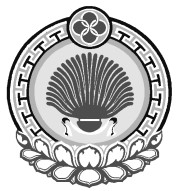 МАНЫЧСКОЕ  СЕЛЬСКОЕМУНИЦИПАЛЬНОЕ ОБРАЗОВАНИЕРЕСПУБЛИКИ КАЛМЫКИЯ СОБРАНИЕ ДЕПУТАТОВ